Львівська міська рада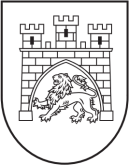 Департамент гуманітарної політикиУправління освітиВідділ освіти Галицького та Франківського районів                   ЛЬВІВСЬКА СЕРЕДНЯ ЗАГАЛЬНООСВІТНЯ ШКОЛА І-ІІ ст.                «ШКОЛА РАДОСТІ» з поглибленим вивченням англійської мови                      79 071 Львів, вул. І.Пулюя,10 тел. (032) 263-33-36, radistlviv@ukr.netДиректору департаменту освіти і науки ЛОДАЛ.С.Мандзій Інформація щодо наявності вакантних посадЛСЗШ І-ІІ ст. «Школа радості» з поглибленим вивченням англійської мовиДиректор  школи                                           О.М.Васильків29.11.2017 р. № 340               На  № 04-08/4163 від 27.11.2017 р.№з/пНазва закладу освіти, адреса, телефонАдресаофіційногосайтузакладуосвітиП.І.Б.керівника тазаступникакерівникаВакансія(предмет)Навантаження(кількістьгодин,ставок)ЛЬВІВСЬКА СЕРЕДНЯ ЗАГАЛЬНООСВІТНЯ ШКОЛА І-ІІ ст.«ШКОЛА РАДОСТІ» з поглибленим вивченням англійської мови79 071 Львів, вул. І.Пулюя,10 тел. (032) 263-33-36http://shkola-radosti3.webnode.com.ua/Директор Васильків Ольга МиколаївнаЗаступник директора з НВРМазур Тетяна МихайлівнаВихователь ГПДКерівник гуртка шахів0,25 ставки